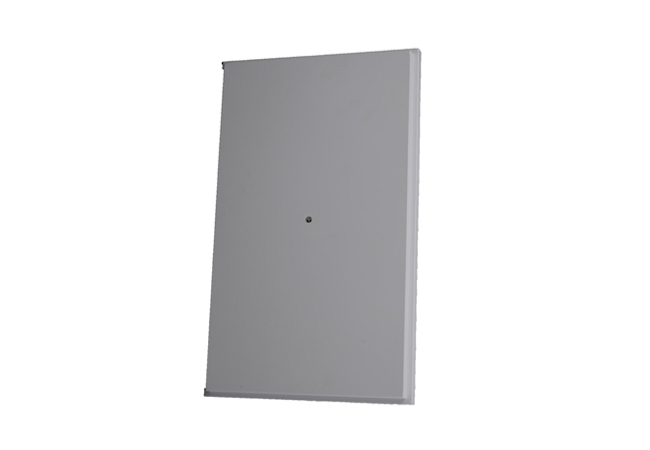 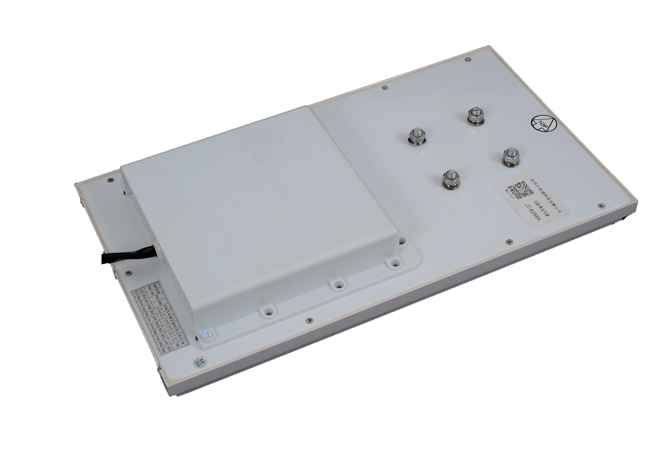 产品简介：    本产品具有多协议兼容、读取速率快、防水型外观设计, 满足苛刻工作环境要求，全面支持符合ISO-18000-6C（EPC G2）、ISO-18000-6B电子标签；长条形外形设计，美观、可靠；可稳定读取15m(与标签及环境相关)。产品特性：                                                                       1、长条形的外观设计，读卡时，LED灯闪；                                                           2、工业防雷设计  低温保护处理，适用于东北、西北等极寒地区。         3. 输出功率达30dbm可调，支持定时模式、主从模式、触发模式等多种工作模式；4. 适用于：车辆门禁、不停车自动收费、物流监控、生产自动化管理等领域。产品参数： 型号说明：型号说明：JT-8288A232、RS485、韦根通讯JT-8288B232、TCP/IP、韦根通讯JT-8288W232、WIFI、韦根通讯JT-8288G232、GPRS、韦根通讯性能参数：性能参数：工作频率902～928 MHZ 865～868MHZ支持协议ISO18000-6C或ISO18000-6B（EPC C1 GEN2）射频功率0dBm～30dBm(软件可调)应用软件提供DEMO软件及C#、VC、VB、Java、DELPHI开发例程加密功能可直接加密，防复制，安全性更高读取距离稳定读取12-15M(与标签及环境相关)工业防雷6000V工业级高压防雷低温保护东北、西北等极寒地区，加低温处理调频方式广谱跳频或定频输入输出接口2路继电器输出，1路触发输入天线增益10DBI线极化天线工作方式蜂鸣器和LED灯适 配 器12V/3A 物理参数：物理参数：产品尺寸420*240*50MM重    量4KG材    料ABS工作温度-40℃~+65℃存储温度-45℃~+95℃